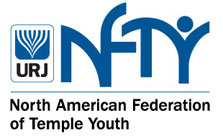 Release of Liability for Transportation Involving a Teen DriverI, ___________________, hereby give permission for my child, __________________, to drive/ride to/from the URJ North American Federation of Temple Youth (“NFTY”)’s West Coast Party (the “Event”) in a car with __________________________________ ___________________________________  [names and ages of participant(s) in the car].On behalf of myself, my child named herein, and my heirs, successors, and assigns, I hereby release, discharge, and hold harmless the Union for Reform Judaism (the “URJ”) and its employees and agents from any and all claims, lawsuits, or other legal causes of action, which relate to my child’s transportation to/from the Event, including but not limited to any accidents, injuries, damage or fatalities which may occur in transit to/from the event. I hereby assume all liability and shall indemnify the URJ and Camp for any accidents, injuries, damage or fatalities involving my child.My child and I understand and agree that: Seat belts must be worn at all times during transportationThe driver shall refrain from the use of any mobile electronic devices while drivingThe driver must inform an Event leader and may stay longer at the Event if they are not feeling alert enough to drive home All driving laws and safety precautions must be followed at all timesParent/Guardian Signature:_______________________________________  Date:_________________